■会場案内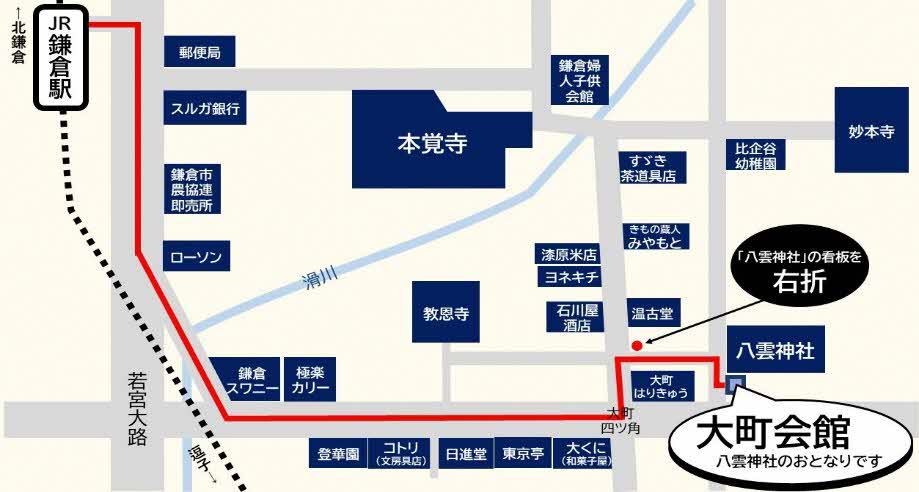 ■お知らせ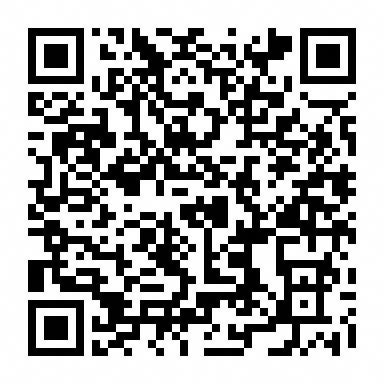 ■お問合せ■申込方法企業・ＮＰＯ・大学・市民のためのパートナーシップミーティングin 鎌倉　参加申込書企業・ＮＰＯ・大学・市民のためのパートナーシップミーティングin 鎌倉　参加申込書企業・ＮＰＯ・大学・市民のためのパートナーシップミーティングin 鎌倉　参加申込書氏名・ふりがな【必須】会社または団体名【必須】連絡先（電子メール）【必須】当日、上記項目を記載した参加者名簿を配布します。名簿掲載の可否についてお知らせください。【必須。いずれかに☑を入れてください】□氏名・団体名・メールアドレス掲載可　　□氏名・団体名掲載可　　□団体名のみ掲載可□名簿への掲載不可当日、上記項目を記載した参加者名簿を配布します。名簿掲載の可否についてお知らせください。【必須。いずれかに☑を入れてください】□氏名・団体名・メールアドレス掲載可　　□氏名・団体名掲載可　　□団体名のみ掲載可□名簿への掲載不可当日、上記項目を記載した参加者名簿を配布します。名簿掲載の可否についてお知らせください。【必須。いずれかに☑を入れてください】□氏名・団体名・メールアドレス掲載可　　□氏名・団体名掲載可　　□団体名のみ掲載可□名簿への掲載不可5.　当日、参加者へ貴団体のチラシ等の配布が可能です。配布の希望についてお知らせください。【必須。いずれかに☑を入れてください】□配布希望あり（当日40部お持ちください。）　　　　□配布希望なし5.　当日、参加者へ貴団体のチラシ等の配布が可能です。配布の希望についてお知らせください。【必須。いずれかに☑を入れてください】□配布希望あり（当日40部お持ちください。）　　　　□配布希望なし5.　当日、参加者へ貴団体のチラシ等の配布が可能です。配布の希望についてお知らせください。【必須。いずれかに☑を入れてください】□配布希望あり（当日40部お持ちください。）　　　　□配布希望なし6.　このイベントを通じて、実施してみたいマッチングのイメージやアイディア【必須】6.　このイベントを通じて、実施してみたいマッチングのイメージやアイディア【必須】6.　このイベントを通じて、実施してみたいマッチングのイメージやアイディア【必須】7.　貴組織・団体が、ともに取り組む相手方に提供できること（ヒト・モノ・カネなどのリソース、組織の強みなど）【任意】7.　貴組織・団体が、ともに取り組む相手方に提供できること（ヒト・モノ・カネなどのリソース、組織の強みなど）【任意】7.　貴組織・団体が、ともに取り組む相手方に提供できること（ヒト・モノ・カネなどのリソース、組織の強みなど）【任意】8.　貴組織・団体に不足していること。相手方に求めたいこと【任意】※6-8の内容は、当日名簿に掲載、配布します。参加者間の交流促進のため、なるべくご記入ください。8.　貴組織・団体に不足していること。相手方に求めたいこと【任意】※6-8の内容は、当日名簿に掲載、配布します。参加者間の交流促進のため、なるべくご記入ください。8.　貴組織・団体に不足していること。相手方に求めたいこと【任意】※6-8の内容は、当日名簿に掲載、配布します。参加者間の交流促進のため、なるべくご記入ください。